Svenska Neurologföreningens forskningsstipendium till Göran Jahnsons minneFyll i ansökningsformuläret enligt instruktionerna. Använd teckenstorlek Times 12. Observera! Inga bilagor tillåtna. Formuläret skickas till karin.wirdefeldt@sll.se, senast den 31 mars, 2018.Svenska Neurologföreningens forskningsstipendium till Göran Jahnsons minneFyll i ansökningsformuläret enligt instruktionerna. Använd teckenstorlek Times 12. Observera! Inga bilagor tillåtna. Formuläret skickas till karin.wirdefeldt@sll.se, senast den 31 mars, 2018.Svenska Neurologföreningens forskningsstipendium till Göran Jahnsons minneFyll i ansökningsformuläret enligt instruktionerna. Använd teckenstorlek Times 12. Observera! Inga bilagor tillåtna. Formuläret skickas till karin.wirdefeldt@sll.se, senast den 31 mars, 2018.Svenska Neurologföreningens forskningsstipendium till Göran Jahnsons minneFyll i ansökningsformuläret enligt instruktionerna. Använd teckenstorlek Times 12. Observera! Inga bilagor tillåtna. Formuläret skickas till karin.wirdefeldt@sll.se, senast den 31 mars, 2018.Svenska Neurologföreningens forskningsstipendium till Göran Jahnsons minneFyll i ansökningsformuläret enligt instruktionerna. Använd teckenstorlek Times 12. Observera! Inga bilagor tillåtna. Formuläret skickas till karin.wirdefeldt@sll.se, senast den 31 mars, 2018.Svenska Neurologföreningens forskningsstipendium till Göran Jahnsons minneFyll i ansökningsformuläret enligt instruktionerna. Använd teckenstorlek Times 12. Observera! Inga bilagor tillåtna. Formuläret skickas till karin.wirdefeldt@sll.se, senast den 31 mars, 2018.DatumFörnamnFörnamnFörnamnEfternamnEfternamnAkademisk titelMedlem i SNFMedlem i SNFMedlem i SNFJa AdressAdressTelefonnrAdressAdressEmailProjekttitelAnsökt beloppHar Du för det här projektet ansökt eller erhållit medel från andra anslagsgivare?Ja   Nej Ja   Nej Om ja, vilken?Om ja, vilket belopp har erhållits?Om ja, vilket belopp har ansökts om?Är projektet godkänt av forskningsetisk kommitté? Ja/nejOm ja, vilket diarienummer?Om ja, vilket diarienummer?Har Du erforderligt tillstånd att utföra projektet på arbetsplatsen Ja/nejKommentarerKommentarerBudgetStipendiet kan betalas ut antingen till forskningsinstitutionen eller direkt till sökande. Om lönemedel ingår i budgeten och medlen betalas ut till institutionen inkluderas LKP. Om medlen betalas ut direkt till sökande ingår ej LKP.BudgetStipendiet kan betalas ut antingen till forskningsinstitutionen eller direkt till sökande. Om lönemedel ingår i budgeten och medlen betalas ut till institutionen inkluderas LKP. Om medlen betalas ut direkt till sökande ingår ej LKP.BudgetStipendiet kan betalas ut antingen till forskningsinstitutionen eller direkt till sökande. Om lönemedel ingår i budgeten och medlen betalas ut till institutionen inkluderas LKP. Om medlen betalas ut direkt till sökande ingår ej LKP.BudgetStipendiet kan betalas ut antingen till forskningsinstitutionen eller direkt till sökande. Om lönemedel ingår i budgeten och medlen betalas ut till institutionen inkluderas LKP. Om medlen betalas ut direkt till sökande ingår ej LKP.Löner Specificera vilka personer, månadslön inkl LKP, period, andel av lön. Utbetalning av anslaget sker till institutionen.Löner Specificera vilka personer, månadslön inkl LKP, period, andel av lön. Utbetalning av anslaget sker till institutionen.Löner Specificera vilka personer, månadslön inkl LKP, period, andel av lön. Utbetalning av anslaget sker till institutionen.Löner Specificera vilka personer, månadslön inkl LKP, period, andel av lön. Utbetalning av anslaget sker till institutionen.PersonMånadslön (inkl LKP)PeriodOmfattning av anställning, t ex 100%, etcTotal lönekostnad inkl LKPTotal lönekostnad inkl LKPTotal lönekostnad inkl LKPStipendiumSpecificera vilka personer, tänkt stipendiesumma per månad, period. Utbetalning av anslaget sker direkt till sökande, LKP ingår ej.StipendiumSpecificera vilka personer, tänkt stipendiesumma per månad, period. Utbetalning av anslaget sker direkt till sökande, LKP ingår ej.StipendiumSpecificera vilka personer, tänkt stipendiesumma per månad, period. Utbetalning av anslaget sker direkt till sökande, LKP ingår ej.StipendiumSpecificera vilka personer, tänkt stipendiesumma per månad, period. Utbetalning av anslaget sker direkt till sökande, LKP ingår ej.PersonStipendiesumma per månadPeriodPeriodTotal stipendiekostnadTotal stipendiekostnadTotal stipendiekostnadResekostnaderResekostnaderResekostnaderResekostnaderSpecificeraSpecificeraSpecificeraBeloppUtrustningUtrustningUtrustningUtrustningSpecificeraSpecificeraSpecificeraBeloppMaterialMaterialMaterialMaterialSpecificeraSpecificeraSpecificeraBeloppÖvriga kostnaderÖvriga kostnaderÖvriga kostnaderÖvriga kostnaderSpecificeraSpecificeraSpecificeraBeloppAdministrativa kostnader, t ex overheadAdministrativa kostnader, t ex overheadAdministrativa kostnader, t ex overheadAdministrativa kostnader, t ex overheadSpecificera vilken procentandelSpecificera vilken procentandelSpecificera vilken procentandelBeloppTotalsummaTotalsummaTotalsummaRekvisitionsinformationRekvisitionsinformationOm ansökan beviljas, ska medlen betalas ut till forskningsinstitutionen eller direkt till sökande?Forskningsinstitutionen  Direkt till sökande  Om medlen ska betalas ut till institutionen:Om medlen ska betalas ut till institutionen:Institution, UniversitetKontonummer till institutionen (postgiro/bankgiro) ReferensOm medlen ska betalas ut direkt till sökande:Om medlen ska betalas ut direkt till sökande:KontoinnehavareBankkonto (inkl clearingnr)ProjektbeskrivningProjektbeskrivningen ska innehålla följande rubriker: 1. Målsättning, 2. Bakgrund, 3. Metod och genomförande, 4. Betydelse, 5. Litteraturreferenser. Omfattningen får inte överskrida 2 sidor inklusive referenser. Teckenstorlek 12 ska användas.Curriculum VitaeFyll i fälten i omvänd kronologisk ordning, dvs börja med den senast genomförda utbildningen, yrkestitel, etc. Omfattningen av CV får ej överstiga 1.5 sida. Använd teckenstorlek 12.Curriculum VitaeFyll i fälten i omvänd kronologisk ordning, dvs börja med den senast genomförda utbildningen, yrkestitel, etc. Omfattningen av CV får ej överstiga 1.5 sida. Använd teckenstorlek 12.NamnTitelA. Akademisk utbildningA. Akademisk utbildningA. Akademisk utbildningA. Akademisk utbildningUtbildningExamenExamensårÄmnesområdeB. Professionella befattningarB. Professionella befattningarPeriod (år)BefattningC. Undervisning och handledarskapD. UtmärkelserD. UtmärkelserÅrUtmärkelseE. ÖvrigtPublikationslistaLista max 10 st utvalda publikationer utan att överstiga 1 sida. Teckenstorlek 12.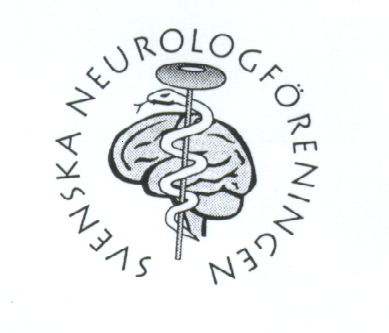 